 FASE 1: HVAD SKAL FORANKRES?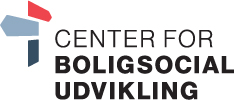 VEJLEDNINGBeskriv hvorfor I vil forankre indsatsen, hvad det er, der skal forankres, og hvilke konkrete opgaver der ligger i den forankrede indsats. Indsatsen kan eksempelvis være en aktivitet, en metode eller en organiseringsform. Hvorfor vil I forankre? Hvilken udfordring løser indsatsen?Hvorfor er der behov for indsatsen?Hvilken viden er der, om indsatsens virkning?Hvad skal forankres?Hvad er formålet med indsatsen?Hvordan ser den ønskede indsats ud?Hvilke konkrete opgaver kræver den forankrede indsats?Hvilke opgaveniveauer skal i spil?Hvilke konkrete opgaver er der i indsatsen?Hvilke kompetencer kræver opgaverne?Ikke alle forankringsopgaver kræver alle opgaveniveauer.Udførende opgaver (De opgaver, hvor der er kontakt med slutbrugeren)Rekrutterende opgaver (De opgaver, der handler om at skaffe deltagere til indsatsen)Koordinerende opgaver (De opgaver, der sikrer koordinering af de udførende, rekrutterende og finansierende aktiviteter)Finansierende opgaver (De opgaver eller ressourcer, der kræves for at kunne drifte aktiviteten/metoden eller organiseringen) Styrende opgaver (De opgaver, der handler om at lede og sætte retning evt. politisk) Nedenstående finder du et eksempel på, hvordan redskabet kan udfyldes, og på side 3 finder du en tom skabelon, som du selv kan anvende.EKSEMPEL PÅ UDFYLDNING INDSATS: MORGENMADSCAFÉ FOR SKOLEBØRNFASE 1: REDSKAB 
INDSATS: ______________________1. HVORFOR VIL I FORANKRE?Udfordring: Mange børn har svært ved at koncentrere sig i formiddagstimerne. En forklaring er, at de møder i skole uden at have spist morgenmad. Behov: Der er ingen lignende lokale tilbud. Virkning: Skolen oplever, at børnene, der kommer i caféen, er mere klar til at modtage undervisning end tidligere. Udfordring: Mange børn har svært ved at koncentrere sig i formiddagstimerne. En forklaring er, at de møder i skole uden at have spist morgenmad. Behov: Der er ingen lignende lokale tilbud. Virkning: Skolen oplever, at børnene, der kommer i caféen, er mere klar til at modtage undervisning end tidligere. 1. HVORFOR VIL I FORANKRE?Udfordring: Mange børn har svært ved at koncentrere sig i formiddagstimerne. En forklaring er, at de møder i skole uden at have spist morgenmad. Behov: Der er ingen lignende lokale tilbud. Virkning: Skolen oplever, at børnene, der kommer i caféen, er mere klar til at modtage undervisning end tidligere. Udfordring: Mange børn har svært ved at koncentrere sig i formiddagstimerne. En forklaring er, at de møder i skole uden at have spist morgenmad. Behov: Der er ingen lignende lokale tilbud. Virkning: Skolen oplever, at børnene, der kommer i caféen, er mere klar til at modtage undervisning end tidligere. 1. HVORFOR VIL I FORANKRE?Udfordring: Mange børn har svært ved at koncentrere sig i formiddagstimerne. En forklaring er, at de møder i skole uden at have spist morgenmad. Behov: Der er ingen lignende lokale tilbud. Virkning: Skolen oplever, at børnene, der kommer i caféen, er mere klar til at modtage undervisning end tidligere. Udfordring: Mange børn har svært ved at koncentrere sig i formiddagstimerne. En forklaring er, at de møder i skole uden at have spist morgenmad. Behov: Der er ingen lignende lokale tilbud. Virkning: Skolen oplever, at børnene, der kommer i caféen, er mere klar til at modtage undervisning end tidligere. 1. HVORFOR VIL I FORANKRE?Udfordring: Mange børn har svært ved at koncentrere sig i formiddagstimerne. En forklaring er, at de møder i skole uden at have spist morgenmad. Behov: Der er ingen lignende lokale tilbud. Virkning: Skolen oplever, at børnene, der kommer i caféen, er mere klar til at modtage undervisning end tidligere. Udfordring: Mange børn har svært ved at koncentrere sig i formiddagstimerne. En forklaring er, at de møder i skole uden at have spist morgenmad. Behov: Der er ingen lignende lokale tilbud. Virkning: Skolen oplever, at børnene, der kommer i caféen, er mere klar til at modtage undervisning end tidligere. 2. HVAD SKAL FORANKRES?Formål: Morgenmadscaféen skal give børn bedre forudsætninger for en god og lærerig skoledag ved at tilbyde sund morgenmad.Hvordan ser den ønskede indsats ud: Morgenmadscaféen foregår på skolen alle hverdagsmorgener fra kl. 07. Den er gratis og åben for alle børn. Tilmelding er nødvendig. Der er ingen forældreindsats tilknyttet.Formål: Morgenmadscaféen skal give børn bedre forudsætninger for en god og lærerig skoledag ved at tilbyde sund morgenmad.Hvordan ser den ønskede indsats ud: Morgenmadscaféen foregår på skolen alle hverdagsmorgener fra kl. 07. Den er gratis og åben for alle børn. Tilmelding er nødvendig. Der er ingen forældreindsats tilknyttet.OPGAVENIVEAUER3. HVILKE KONKRETE OPGAVER KRÆVER FORANKRINGEN KOMPETENCEROPGAVENIVEAUER3. HVILKE KONKRETE OPGAVER KRÆVER FORANKRINGEN KOMPETENCERUFØRENDE OPGAVERAfholde daglig morgenmadscafé. Købe ind, sætte frem, rydde op. Skabe hyggelig stemning. Sende børnene op i klassen efter café.Kendskab til børnMødestabilitet UFØRENDE OPGAVERAfholde daglig morgenmadscafé. Købe ind, sætte frem, rydde op. Skabe hyggelig stemning. Sende børnene op i klassen efter café.Kendskab til børnMødestabilitet UFØRENDE OPGAVERAfholde daglig morgenmadscafé. Købe ind, sætte frem, rydde op. Skabe hyggelig stemning. Sende børnene op i klassen efter café.Kendskab til børnMødestabilitet REKRUTTERENDE OPGAVERSpotte børn (og forældre) med behov. Generelt reklamere for tilbuddet. Evt. følge børn til caféen første gang. Viden om/kendskab til målgruppeRelationel tilgangREKRUTTERENDE OPGAVERSpotte børn (og forældre) med behov. Generelt reklamere for tilbuddet. Evt. følge børn til caféen første gang. Viden om/kendskab til målgruppeRelationel tilgangREKRUTTERENDE OPGAVERSpotte børn (og forældre) med behov. Generelt reklamere for tilbuddet. Evt. følge børn til caféen første gang. Viden om/kendskab til målgruppeRelationel tilgangKOORDINERENDE OPGAVERStøtte de udførende aktører efter behov. Budget, regnskab, rekrutteringsmetode. . . . KOORDINERENDE OPGAVERStøtte de udførende aktører efter behov. Budget, regnskab, rekrutteringsmetode. . . . KOORDINERENDE OPGAVERStøtte de udførende aktører efter behov. Budget, regnskab, rekrutteringsmetode. . . . FINANSIERENDE OPGAVERLevere 200.000 kr. årligt til drift af morgenmadscafé. . . . FINANSIERENDE OPGAVERLevere 200.000 kr. årligt til drift af morgenmadscafé. . . . FINANSIERENDE OPGAVERLevere 200.000 kr. årligt til drift af morgenmadscafé. . . . STYRENDE OPGAVER Sikre, at indsatsen har et veldefineret omfang, løser udfordringen og har de fornødne ressourcer. Viden om målgruppe/feltet/emnet1. HVORFOR VIL I FORANKRE?1. HVORFOR VIL I FORANKRE?1. HVORFOR VIL I FORANKRE?1. HVORFOR VIL I FORANKRE?2. HVAD SKAL FORANKRES?OPGAVENIVEAUER3. HVILKE KONKRETE OPGAVER KRÆVER FORANKRINGEN KOMPETENCEROPGAVENIVEAUER3. HVILKE KONKRETE OPGAVER KRÆVER FORANKRINGEN KOMPETENCERUFØRENDE OPGAVERUFØRENDE OPGAVERUFØRENDE OPGAVERREKRUTTERENDE OPGAVERREKRUTTERENDE OPGAVERREKRUTTERENDE OPGAVERKOORDINERENDE OPGAVERKOORDINERENDE OPGAVERKOORDINERENDE OPGAVERFINANSIERENDE OPGAVERFINANSIERENDE OPGAVERFINANSIERENDE OPGAVERSTYRENDE OPGAVERSTYRENDE OPGAVERSTYRENDE OPGAVER